Publicado en Barcelona el 18/09/2019 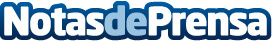 Eix Estels adquiere el Hotel El Jou para incrementar su facturación hasta 8 millones de eurosEl hotel El Jou se reconvertirá en un alojamiento para estancias educativas de centros escolares, estancias lingüísticas y turismo familiar rural. El nuevo equipamiento permitirá incrementar hasta los 8 millones de euros la facturación total de la empresaDatos de contacto:Susana BeltránDirectora de Marketing689127257Nota de prensa publicada en: https://www.notasdeprensa.es/eix-estels-adquiere-el-hotel-el-jou-para Categorias: Finanzas Educación Cataluña Entretenimiento Turismo Emprendedores Restauración http://www.notasdeprensa.es